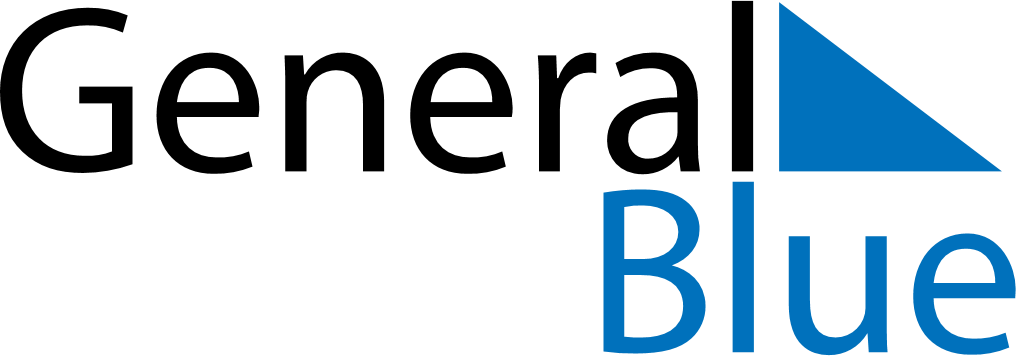 Weekly CalendarNovember 7, 2021 - November 13, 2021Weekly CalendarNovember 7, 2021 - November 13, 2021Weekly CalendarNovember 7, 2021 - November 13, 2021Weekly CalendarNovember 7, 2021 - November 13, 2021Weekly CalendarNovember 7, 2021 - November 13, 2021Weekly CalendarNovember 7, 2021 - November 13, 2021SundayNov 07MondayNov 08TuesdayNov 09WednesdayNov 10ThursdayNov 11FridayNov 12SaturdayNov 13